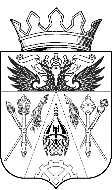 О внесении изменений в Постановление № 527 от 30 декабря 2015г. «Об утверждении  плана реализации муниципальной программы  «Обеспечение общественного порядка и противодействие преступности» на 2016 год»    В соответствии с постановлением Администрации Истоминского сельского поселения № 284 от 15.08.2013г. «Об утверждении Порядка разработки, реализации и оценки эффективности муниципальных программ Истоминского сельского поселения»ПОСТАНОВЛЯЮ:Утвердить план реализации муниципальной программы Истоминского сельского поселения «Обеспечение  общественного порядка и противодействие преступности» на 2016 год (далее – план реализации), согласно приложению к настоящему постановлению.Сектору экономики и финансов   администрации Истоминского сельского поселения обеспечить исполнение плана реализации, указанного в пункте 1 настоящего постановления.          3.Настоящее постановление вступает в силу с момента его подписания.         4.Контроль за исполнением настоящего постановления оставляю за собой.И.о. главы АдминистрацииИстоминского сельского поселения                                          		Р.Ф. ЖигулинаПостановление подготовила Головко О.В.Приложениек постановлению Администрации Истоминского сельского поселенияот 04.07.2016 г.  № 272 План реализациимуниципальной программы Истоминского сельского поселения «Обеспечение общественного порядка и противодействие преступности» на 2016 годАДМИНИСТРАЦИЯИСТОМИНСКОГО СЕЛЬСКОГО ПОСЕЛЕНИЯ                                                                 ПОСТАНОВЛЕНИЕ04.07.2016г.                                                                                                                               № 272х. Островского№ п\пНаименование подпрограммы, основного мероприятия ведомственной целевой программы, контрольного события программыОтветственный исполнитель Ожидаемый результат (краткое описание)Срок реализации (дата)Объем расходов (тыс. руб.)Объем расходов (тыс. руб.)Объем расходов (тыс. руб.)Объем расходов (тыс. руб.)Объем расходов (тыс. руб.)№ п\пНаименование подпрограммы, основного мероприятия ведомственной целевой программы, контрольного события программыОтветственный исполнитель Ожидаемый результат (краткое описание)Срок реализации (дата)ВсегоОбластной бюджетФедеральный бюджетМестный бюджетВнебюджетные средства1.Подпрограмма 1. «Противодействие коррупции в Истоминском сельском поселении» Заместитель главы Администрации Истоминского сельского поселения30.12.2016  0.0 0.00.00.0 0.01.1Мероприятие по изданию и размещению  нормативно-правовых актов муниципального образования в печатных изданиях и сети ИнтернетЗаместитель главы Администрации Истоминского сельского поселенияФормирование эффективной муниципальной политики на территории Истоминского сельского поселения по противодействию коррупции30.12.2016  0.0 0.00.00.0 0.0Контрольное событие подпрограммы «Осуществление мониторинга организации проведения антикоррупционной экспертизы нормативных правовых актов и их проектов» Администрация Истоминского сельского поселенияПозволит оценить эффективность организации проведения антикоррупционной экспертизы нормативных правовых актов и их проектов 30.12.20160.0 0.00.00.0 0.01.2«Оптимизация функционирования системы противодействия коррупции» Заместитель главы администрации Истоминского сельского поселенияФормирование эффективной муниципальной политики на территории Истоминского сельского поселения по противодействию коррупции30.12.20160.0 0.00.00.0 0.01.2.1Мероприятие «Обеспечение деятельности комиссии по противодействию коррупции» Заместитель главы администрации Истоминского сельского поселенияОрганизация заседания комиссии по противодействию коррупции в Истоминском сельском поселении, не реже 1 раза в кварталМарт, Июнь, Сентябрь, Декабрь 0.0 0.00.00.0 0.01.2.2Мероприятие «Обеспечение координации деятельности Администрации Истоминского сельского поселения и взаимодействие с государственными и федеральными государственными органами, в т.ч. при рассмотрении обращений граждан по вопросам противодействия коррупции, поступивших на официальный сайт Истоминского сельского поселения и по телефону ЕДДС» Администрация Истоминского сельского поселенияФормирование эффективной муниципальной политики на территории Истоминского сельского поселения по противодействию коррупции 30.12.20160.0 0.00.00.0 0.0Контрольное событие подпрограммы «Выполнение плана работы комиссии по противодействию коррупции в Истоминском сельском поселении на 2016 год» Администрация Истоминского сельского поселенияВозможность оценки результатов деятельности по противодействию коррупции в Истоминском сельском поселении 30.12.20160.0 0.00.00.0 0.01.3«Антикоррупционная экспертиза нормативных правовых актов Администрации Истоминского сельского поселения и их проектов»Должностные лица, структурные подразделения Администрации Истоминского сельского поселения, разработчики нормативных правовых актов и их проектов Предупреждение и выявление коррупционных правонарушений, реализация антикоррупционного законодательства по проведению антикоррупционной экспертизы нормативных правовых актов и их проектов 30.12.20160.0 0.00.00.0 0.01.3.1Мероприятие «Организация проведения антикоррупционной экспертизы муниципальных нормативных правовых актов и их проектов» Должностные лица, структурные подразделения ОМС Аксайского района – разработчики нормативных правовых актов и их проектов Предупреждение и выявление коррупционных правонарушений, реализация антикоррупционного законодательства по проведению антикоррупционной экспертизы нормативных правовых актов и их проектов 30.12.20160.0 0.00.00.0 0.0Контрольное событие подпрограммы «Осуществление мониторинга организации проведения антикоррупционной экспертизы нормативных правовых актов и их проектов»Заместитель главы Администрации Истоминского сельского поселенияПозволит оценить эффективность организации проведения антикоррупционной экспертизы нормативных правовых актов и их проектов 30.12.20160.0 0.00.00.0 0.01.4«Организация проведения мониторингов общественного мнения по вопросам проявления коррупции, коррупциогенности и эффективности мер антикоррупционной направленности в Истоминском сельском поселении»Администрация Истоминского сельского поселения; МБУК «Дорожный СДК»; МБУК «Дорожная СБ»Снижение показателей проявления коррупции в Истоминском сельском поселении и увеличение показателей информационной открытости деятельности структурных подразделений   Истоминского сельского поселения30.12.20160.0 0.00.00.0 0.0Контрольное событие подпрограммы «Оценка проявления коррупции в Администрации Истоминского сельского поселения»Администрация Истоминского сельского поселения; МБУК «Дорожный СДК»; МБУК «Дорожная СБ»Позволит оценить проявления коррупции в Истоминском сельском поселении, сформировать предложения по ее минимизации 30.12.20160.0 0.00.00.0 0.01.5Создание условий для снижения правового нигилизма населения, формирование антикоррупционного общественного мнения и нетерпимости к коррупционному поведениюАдминистрация Истоминского сельского поселения ; МБУК «Дорожный СДК»; МБУК «Дорожная СБ»Формирование эффективной муниципальной политики на территории Аксайского района по противодействию коррупции 30.12.20160.0 0.00.00.0 0.01.5.1Мероприятие«Информирование жителей через СМИ, наглядную агитацию (плакаты, листовки), а также безвозмездного  распространения в   Истоминском сельском поселении сборника правовых актов Российской Федерации и Ростовской области по вопросам противодействия коррупции» Администрация Истоминского сельского поселения; МБУК «Дорожный СДК»; МБУК «Дорожная СБ»Формирование эффективной муниципальной политики на территории Истоминского сельского поселения по противодействию коррупции30.12.20160.0 0.00.00.0 0.01.5.2Мероприятие «Координация работы по приведению должностных инструкций муниципальных служащих Администрации Истоминского сельского поселения в соответствие с принятыми административными регламентами предоставления гражданам и юридическим лицам муниципальных услуг»Заместитель главы Администрации Истоминского сельского поселенияФормирование эффективной муниципальной политики на территории Истоминского сельского поселения по противодействию коррупции30.12.20160.0 0.00.00.0 0.0Контрольное событие подпрограммы «Формирование общественного мнения и нетерпимости к коррупционному поведению» Заместитель главы Администрации Истоминского сельского поселения, руководители структурных подразделенийФормирование эффективной муниципальной политики на территории Истоминского сельского поселения по противодействию коррупции30.12.20160.0 0.00.00.0 0.01.6Мероприятия по просвещению, обучению и воспитанию по вопросам противодействия коррупцииАдминистрация Истоминского сельского поселения; МБУК «Дорожный СДК»; МБУК «Дорожная СБ»Формирование эффективной муниципальной политики на территории Истоминского сельского поселения по противодействию коррупции 30.12.20160.0 0.00.00.0 0.01.6.1МероприятиеАдминистрация Истоминского сельского поселения; МБУК «Дорожный СДК»; МБУК «Дорожная СБ»Формирование эффективной муниципальной политики на территории Истоминского сельского поселения по противодействию коррупции 30.12.20160.0 0.00.00.0 0.01.6.2Мероприятие «Координация работы по приведению должностных инструкций муниципальных служащих Администрации Истоминского сельского поселения в соответствие с принятыми административными регламентами предоставления гражданам и юридическим лицам муниципальных услуг» Заместитель главы Администрации Истоминского сельского поселенияФормирование эффективной муниципальной политики на территории Истоминского сельского поселения по противодействию коррупции30.12.20160.0 0.00.00.0 0.0Контрольное событие подпрограммы «Формирование общественного мнения и нетерпимости к коррупционному поведению» Заместитель главы Администрации Истоминского сельского поселения, руководители структурных подразделенийФормирование эффективной муниципальной политики на территории Истоминского сельского поселения по противодействию коррупции30.12.20160.0 0.00.00.0 0.01.7Обеспечение прозрачности деятельности органов местного самоуправления Истоминского сельского поселенияАдминистрация Истоминского сельского поселения; МБУК «Дорожный СДК»; МБУК «Дорожная СБ»Формирование эффективной муниципальной политики на территории Истоминского сельского поселения по противодействию коррупции30.12.20160.0 0.00.00.0 0.01.7.1Мероприятие «Опубликование в СМИ и на официальном сайте Администрации информации о деятельности Администрации Истоминского сельского поселения в сфере противодействия коррупции» Администрация Истоминского сельского поселения; МБУК «Дорожный СДК»; МБУК «Дорожная СБ»Формирование эффективной муниципальной политики на территории Истоминского сельского поселения по противодействию коррупции30.12.20160.0 0.00.00.0 0.01.7.2Мероприятие «Разработка и принятие Администрацией Истоминского сельского поселения административных регламентов предоставления гражданам и юридическим лицам муниципальных услуг» Администрация Истоминского сельского поселенияФормирование эффективной муниципальной политики на территории Истоминского сельского поселения по противодействию коррупции30.12.20160.0 0.00.00.0 0.0Контрольное событие подпрограммы «Опубликование материалов в СМИ и на официальном сайте ААР о деятельности ОМС в сфере противодействия коррупции» Администрация Истоминского сельского поселенияПозволит оценить информационную открытость деятельности администрации Истоминского сельского поселения30.12.20160.0 0.00.00.0 0.02.Подпрограмма 2.«Профилактика правонарушений,  экстремизма и терроризма в Истоминском сельском поселении» Заместитель Главы администрации Истоминского сельского поселенияРазвитие инфраструктуры предоставления государственных и муниципальных услуг в Истоминском сельском поселении 30.12.20160.0 0.00.00.0 0.02.1Основные мероприятия «Информационно-пропагандистское противодействие экстремизму и терроризму»Администрация Истоминского сельского поселения, МБУК «Дорожный СДК», МБУК «Дорожная СБ», Дивненская СОШ, Островская СОШ, Истоминская ООШГармонизация межэтнических и межкультурных отношений, формирование толерантного сознания отношения учащихся, гармонизация межэтнических и межкультурных отношений среди населения30.12.20160.0 0.00.00.0 0.02.1.1Мероприятие «Мониторинг состояния межэтнических отношений в Истоминском сельском поселении» Администрация Истоминского сельского поселенияАнализ ситуации в сфере межнациональных отношений на территории Истоминского сельского поселения30.12.20160.0 0.00.00.0 0.02.1.2Мероприятие «Привлечение духовенства (различных конфессий) к вопросам гармонизации межнациональных отношений и созданию условий для этнокультурного развития народов РФ» Заместитель главы Администрации Истоминского сельского поселения Гармонизация межэтнических и межкультурных отношений на территории Истоминского сельского поселения30.12.20160.0 0.00.00.0 0.0 2.1.3Мероприятие «Обеспечение безопасности и общественного порядка в ходе проведения массовых мероприятий» Администрация Истоминского сельского поселенияНародная дружина, Хуторское общество  Предупреждение экстремистских и террористических проявлений на территории Истоминского сельского поселения30.12.20160.0 0.00.00.0 0.0Контрольное событие подпрограммы «Мониторинг состояния межэтнических отношений в Истоминском сельском поселении.Результаты мероприятий, проведенных с жителями поселения, направленных на профилактику проявлений экстремизма, терроризма, преступлений против  личности, общества, государства»Администрация Истоминского сельского поселения, МБУК ИСП «Дорожный СДК», МБУК ИСП «Дорожная СБ»Формирование законопослушного образа жизни 30.12.20160.0 0.00.00.0 0.02.2.  Основное мероприятие«Антитеррористическая защищённость объектов»   Администрация Истоминского сельского поселения, МБУК ИСП «Дорожный СДК», МБУК ИСП «Дорожная СБ»Повышение антитеррористической защищенности объектов 30.12.20160.0 0.00.00.0 0.0Контрольное событие подпрограммы «Результаты реализованных мероприятий по оборудованию техническими средствами охраны объектов социальной сферы» Администрация Истоминского с/п, МБУК ИСП «Дорожный СДК», МБУК ИСП «Дорожная СБ»Повышение уровня защищенности объектов социальной сферы от возможных террористических посягательств30.12.20160.0 0.00.00.0 0.02.3Мероприятия по устройству ограждений территории объектов муниципального образованияАдминистрация Истоминского сельского поселенияПредупреждение экстремистских и террористических проявлений30.12.20160.0 0.00.00.0 0.0Контрольное событие подпрограммы «Результаты реализованных мероприятий по оборудованию техническими средствами охраны объектов социальной сферы»30.12.20160.0 0.00.00.0 0.02.4Мероприятия по устройству видеонаблюдения за территорией объектов муниципального образованияАдминистрация Истоминского сельского поселения Предупреждение экстремистских и террористических проявлений30.12.20160.0 0.00.00.0 0.0Контрольное событие подпрограммы «Результаты реализованных мероприятий по оборудованию техническими средствами охраны объектов социальной сферы»30.12.20160.0 0.00.00.0 0.03Подпрограмма 3. «Комплексные меры противодействия злоупотреблению наркотиками и их незаконному обороту»Специалист Администрации, ответственный за работу  по физической культуре, спорту, туризму и работе с молодежью, МБУК ИСП «Дорожный СДК» Формирование эффективной государственной политики на территории Истоминского сельского поселения в сфере противодействия незаконному обороту наркотических средств, психотропных веществ и профилактики наркомании30.12.20160.0 0.00.00.0 0.03.1Основное  мероприятие в сфере культуры в рамках подпрограммыАдминистрация  Истоминского сельского поселенияУвеличение числа подростков и молодежи, участвующих в творческой деятельности, пропагандирующей здоровый образ жизни, нравственность, духовность30.12.20160.0 0.00.00.0 0.03.1.1Мероприятие «Участие в районном фестивале «Скажи наркотикам твердое: нет!»» МБУК ИСП «Дорожный СДК» МБУК ИСП «Дорожная СБ»Увеличение числа подростков и молодежи, участвующих в творческой деятельности, пропагандирующей здоровый образ жизни, нравственность, духовность 30.12.20160.0 0.00.00.0 0.03.1.2Мероприятие «Творческо-познавательные акции по профилактике асоциальных явлений «Здоровая молодежь – богатство России!», «Тихий Дон – здоровье в каждый дом!»»МБУК ИСП «Дорожный СДК» МБУК ИСП «Дорожная СБ»Информирование населения о содержании проблемы наркомании, возможных путях ее решения, формирования установки на неприятие наркотического стереотипа мышления, на стремление к здоровому образу жизни 30.12.20160.0 0.00.00.0 0.0Контрольное событие подпрограммы Результаты проведения мониторинга: - развития наркоситуации и работы по организации профилактики наркомании в Истоминском сельском поселении; - распространенности психотропных веществ в образовательных учреждениях Истоминского сельского поселенияАдминистрация Истоминского сельского поселения, МБУК ИСП «Дорожный СДК» МБУК ИСП «Дорожная СБ»,Образовательные учреждения, находящиеся на территории Истоминского сельского поселенияВыявление несовершеннолетних, склонных к потреблению психоактивных веществ и организация индивидуальной профилактической работы с ними; оценка эффективности профилактической работы с несовершеннолетними 30.12.20160.0 0.00.00.0 0.03.2.Основное мероприятие «Организационно-управленческие меры»Специалист Администрации, ответственный за работу  по физической культуре, спорту, туризму и работе с молодежью, МБУК ИСП «Дорожный СДК» Формирование эффективной государственной политики на территории Истоминского сельского поселения30.12.20160.0 0.00.00.0 0.03.2.1Мероприятие «Организация проведения мониторинга: - развития наркоситуации и работы по организации профилактики наркомании в Истоминском сельском поселении; - распространенности психотропных веществ в образовательных учреждениях Истоминского сельского поселения»Специалист Администрации, ответственный за работу  по физической культуре, спорту, туризму и работе с молодежью, МБУК ИСП «Дорожный СДК»Оценка эффективности мер по профилактике наркомании при необходимости внесение корректив в направления реализации государственной антинаркотической  политики на территории Истоминского сельского поселения 30.12.20160.0 0.00.00.0 0.0Контрольное событие подпрограммы «Результаты реализованных мероприятий по оборудованию техническими средствами охраны объектов социальной сферы» Специалист Администрации, ответственный за работу  по физической культуре, спорту, туризму и работе с молодежью, МБУК ИСП «Дорожный СДК»; школы, амбулатория и ФАПы, расположенные на территории Истоминского сельского поселенияВыявление несовершеннолетних, склонных к потреблению психоактивных веществ и организация индивидуальной профилактической работы с ними; оценка эффективности профилактической работы с несовершеннолетними 30.12.20160.0 0.00.00.0 0.03.3Основное мероприятие «Меры по общей профилактике наркомании, формированию антинаркотического мировоззрения»Специалист Администрации, ответственный за работу  по физической культуре, спорту, туризму и работе с молодежью, МБУК ИСП «Дорожный СДК»; школы, амбулатория и ФАПы, расположенные на территории Истоминского сельского поселенияСокращение спроса на наркотики путем распространения духовно-нравственных ценностей, укрепления института семьи, восстановления и сохранения традиций семейных отношений, формированию здорового образа жизни.30.12.20160.0 0.00.00.0 0.03.3.1Мероприятие «Проведение антинаркотической работы с населением: сходы граждан с разъяснением законодательства; поквартирные, подомовые обходы и беседы с участием представителей правоохранительных органов» Администрация Истоминского сельского поселенияПовышение эффективности противодействия незаконному обороту наркотиков, формирование антинаркотического мировозрения30.12.20160.0 0.00.00.0 0.03.3.2Мероприятие Проведение контрольно-надзорных мероприятий по выявлению на территориях муниципальных образований района земельных участков, зараженных дикорастущей коноплей, принятие мер для ее уничтожения землевладельцами и землепользователями Администрация Истоминского сельского поселенияУничтожение сырьевой базы для производства и изготовления наркотиков растительного происхождения 30.12.20160.0 0.00.00.0 0.0Контрольное событие подпрограммы «Результаты проведенной работы с жителями Истоминского сельского поселения по пропаганде здорового образа жизни» Администрация Истоминского сельского поселенияВовлечение несовершеннолетних в профилактическое обучение, направленное на формирование у них чувства патриотизма и гражданской ответственности, принятие гражданских ценностей, мотивации для ведения здорового образа жизни, выработки навыков стрессо устойчивого поведения, умению противостоять давлению 30.12.20160.0 0.00.00.0 0.0Итоги по программе0.00.00.00.00.0